 CRANBERRY TOWNSHIP NOON ROTARY                                                                  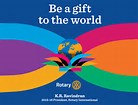 OCTOBER 20, 2015 REGULAR MEETING 12:00 Call to order by President Richard Dunmire, followed by Invocation, Pledge of Allegiance, 4 Way Test, Song. 12:05 Lunch, 12:20 Business Meeting, 12:40 Speaker and guests: 1:00 Adjournment. Guests: Reverand Derek Mariotta, and Betty Budney. Stan’s wife.“Why is the man who invests all your money called a Broker?“Why do overlook and oversee mean opposite things? Why isn’t 11 pronounced onety one?Congratulation Linda for being honored at the Hestia brunch this past Sunday.The cruise report Glen absent. Richard asked that all members involved with the cruise, either owing money from the raffle or finalizing your cruise obligation, you do so as soon as possible Secretary Report: Bill mentioned that the small group meetings involving the awards program is not doing as well as expected.  There was nothing submitted by any group.Treasurer Report: Jen was unavailable since she attended a loan workshop. Rick sent John the tax information from last year. John will complete this years taxes.Greg will be contacting  Bowlaway to establish a date for our fundraiser.John/Jerry/and Bill indicated that they have potential members coming to the next weeks meetingReverend Derek Mariotta, Pastor of the Plains Presby Church in Cranberry was the speaker.  The church is the oldest church in Cranberry.  It was founded in 1801.  He asked members to describe him (tell me about me). The response was varied. This introduction was to indicate that whatever is around you will influence the decisions you will make. You will be judgmental. Parishioners come and go based on jobs and lifestyles.  Times have changed.  It has been difficult to minister to all types of individuals.SCHEDULE OF EVENTSWednesday, October 28, 2015 INTERACT MEETING 3:00pm Seneca Valley High School LGI RoomThursday, November 12, 2015, BINGO, 7:00pm, Cranberry Place (will need volunteers) Rev. Bill/DanWednesday, November 25, 2015, Fellowship Dinner, St. Kilian (THANKSGIVING DINNER) (need volunteers)Saturday, April 30, 2016 Healthy Kids Day YMCAMonday, August 22, 2016 Annual Golf Outing, Olde Stonewall SPEAKER SCHEDULE 2015- 10/27 John., 11/3 Richard, 11/17 Dave E, 11/24Curt, 12/1 Glen, 12/15 Kristy, 12/22 Jennifer C. 12/29 Mark, 2016---1/5 Dan, 1/19Jennifer G., 1/26 SPEAKER, 2/2 Damon,2/16 Shavonne, 2/13 Bill H., 3/11 Dave H., 3/15 Richard, 3/22 Dan, 3/29 Denny, 4/15 Tom, 4/19 John, 4/26 Dr. Pete, 5/3 Jim, 5/17 Ken, 5, 24 Linda, 5/31 Greg, 6/1 Jerry.Respectfully submitted by William Hewko, Secretary and President Elect, 